INDICAÇÃO Nº 1518/2017Indica ao Poder Executivo Municipal e ao Secretário Municipal de Segurança e Trânsito e Defesa Civil do município, a pintura de solo em faixa de pedestres, estacionamento de veículos escolares e lombada, pela Av. Mário Dedini, frente ao Sesi., bairro Vila Diva.Excelentíssimo Senhor Prefeito Municipal, Nos termos do Art. 108 do Regimento Interno desta Casa de Leis, dirijo-me a Vossa Excelência juntamente com o Órgão responsável, para solicitar pintura de solo em faixa de pedestres, estacionamento de veículos escolares e lombada, pela Av. Mário Dedini, em frente ao Sesi, Vila Diva.  Justificativa:Conforme pedido de usuários daquela via e pais de estudantes do Sesi, verificamos “in loco” que as pinturas da lombada, das faixas de pedestres e estacionamento dos veículos que transportam escolares está muito apagada, com isso, gerando risco de atropelamento a estudantes e acidentes com veículos, pois a visibilidade da lombada está prejudicada, principalmente em período noturno. Plenário “Dr. Tancredo Neves”, em 10 de fevereiro de 2017.                          Paulo Cesar MonaroPaulo Monaro-Vereador Líder Solidariedade-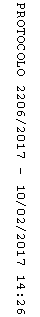 